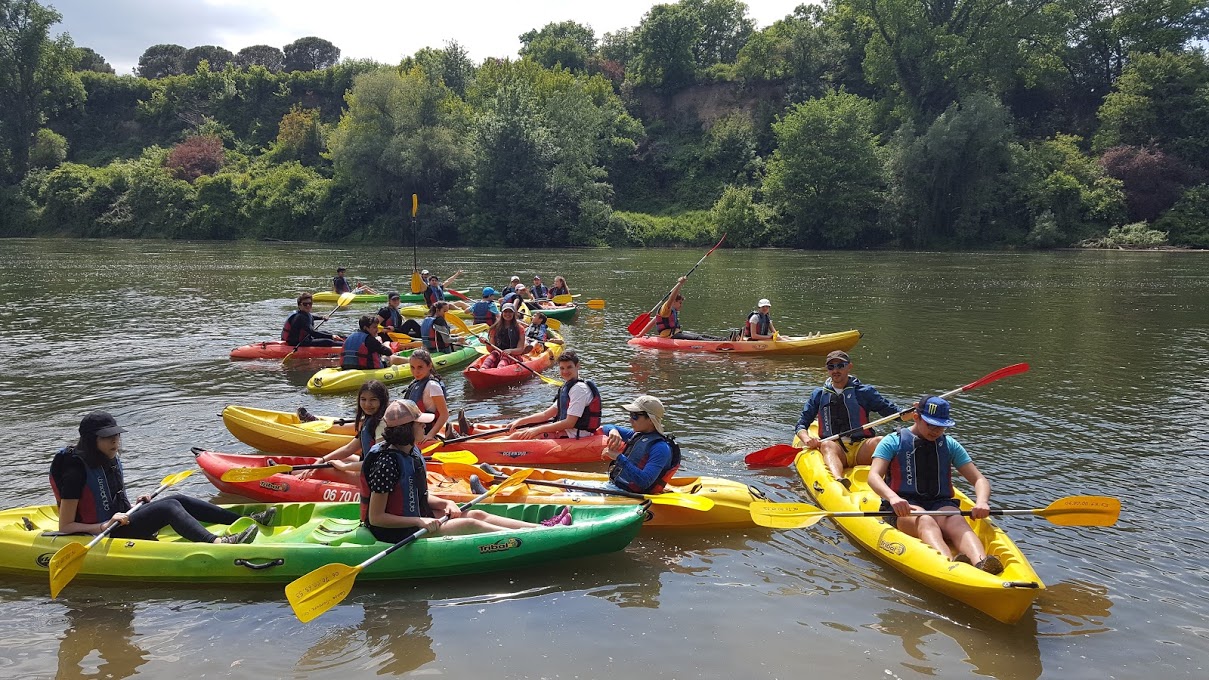 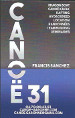 JOURNÉE DE COHESION SCOLAIRE / CENTRES DE LOISIRSDe l’école élémentaire aux classes de l’enseignement supérieur, en passant par les collèges et lycées, Canoë 31 accueille les classes de septembre à fin juin (à partir de 8 ans) .Les séances de canoë-kayak se déroulent sur la Garonne soit à Gagnac soit à Merville sur une des deux bases à notre disposition. Nous fonctionnons par cycle de 3 demi-journées : La première séance est consacrée à l’apprentissage des gestes élémentaires sur un plan d’eau
 	Comment aller droit
 	Naviguer à deux sur un même bateau
 	Apprendre à le faire tourner
La seconde séance se déroule ensuite dans une petite veine d’eau pour expliquer 
	comment fonctionne une rivière avec ses courants et contre courants
	Comment peut-on utiliser ces différentes forces pour se déplacer sur elle.La troisième séance …. « Descente de rivière ». 
Sur une courte distance, la rivière réellement sauvage nous révélera sa faune (nombreux hérons, aigrettes, milan noir, canards sauvages etc.… ) ainsi que sa flore.Nos activités sont encadrées par des moniteurs brevetés d’état option canoë-kayak.